Návrh záměru na vyhlášení přírodní rezervace Hoříněvská bažantniceNávrh na vyhlášení zvláště chráněného území a ochranného pásma zvláště chráněného území ve smyslu ustanovení § 40 odst. 1 zákona č. 114/1992 Sb., o ochraně přírody a krajiny, ve znění pozdějších předpisů a § 10 vyhlášky č. 45/2018 Sb., o plánech péče, zásadách péče a podkladech k vyhlašování, evidenci a označování chráněných území, kterou se provádí některá ustanovení zákona č. 114/1992 Sb., o ochraně přírody a krajiny, ve znění pozdějších předpisůPřírodní rezervaceHoříněvská bažantniceDatum zpracování 31. 8. 2023zpracoval: Bc. Šimon Suchopárek, 2023Název zvláště chráněného území:přírodní rezervace Hoříněvská bažantniceNávrh kategorie zvláště chráněného území: IV – území pro péči o stanoviště/druhyJsou určena k ochraně konkrétních druhů nebo stanovišť a jejich management by tedy měl odrážet tuto prioritu. Mnohá chráněná území kategorie IV vyžadují pravidelné aktivní zásahy nutné k zajištění požadavků konkrétních druhů nebo pro udržení stanovišť; v těchto případech však nejde o požadavek kategorie jako takové. Primárním cílem je udržovat, chránit 
a obnovovat populace cílových druhů a stanoviště.Určení předmětů ochrany a jejich popis:Předmětem ochrany je dubohabřina s prameništěm se starými duby a buky, jakožto ojedinělé přirozené biotopy vzácných druhů flóry a fauny.Předmětem ochrany jsou dále dle plánu péče všechny chráněné a ohrožené druhy uvedené v platných právních předpisech, nacházející se na území PR v daném okamžiku a bez ohledu na to, jsou-li podchyceny v dosavadních průzkumech či nikoliv.Uvedení dlouhodobých cílů ochrany zvláště chráněného území:Základním cílem péče je ochrana a zachování hodnotných biocenóz lesních ekosystémů 
a zajištění jejich ochrany a dynamického vývoje všech věkových kategorií lesa zajišťující trvale příznivé podmínky pro zde rostoucí rostlinné druhy a žijící živočichy. Cílem je dále udržení pestrých biotopů a vytváření podmínek pro možné zvýšení druhové pestrosti a početnosti. Základním cílem je také zamezení nebo zmírnění nepříznivých vlivů působících na samovolné vývojové procesy v přirozených ekosystémech tvořících předmět ochrany chráněného území. Cílem se rozumí především zachování lesních porostů na území PR v podobě blízké přírodnímu stavu, kdy se projevuje převážná část charakteristik těchto typů lesní vegetace (zejména druhové složení, prostorové uspořádání a ekologické podmínky), včetně ponechání vybraných jedinců, skupin a porostů samovolnému vývoji a rozpadu. Dalším cílem je zabezpečení 
a udržování stanovištních podmínek nezbytných pro ochranu zde rostoucích rostlin a žijících živočichů a zachování významného přírodě blízkého celku Bažantnice jako zbytku lesní krajiny bezprostředně navazující na krajinu sídelní a zemědělskou, silně ovlivněnou antropogenní činností. Využití existujících hodnot PR pro praktickou ekologickou výchovu a ve vybrané části PR upřednostnit bezpečný pohyb osob, a to na existujících vyznačených trasách turistické 
a naučné stezky. K zajištění této bezpečnosti upřednostňovat přírodě šetrné způsoby 
(např. odvětvení, zkrácení na torza, řízený pád nebezpečných jedinců apod.)Návrh bližších ochranných podmínek zvláště chráněného území:Na území přírodní rezervace je možno pouze s předchozím souhlasem orgánu ochrany přírody:měnit druh pozemků, způsob jejich využití,umisťovat a povolovat stavby a zařízení, provádět terénní úpravy,měnit stávající vodní režim 1)používat minerální i organická hnojiva a biocidní přípravky při hospodaření v lesích 2), krmit, přikrmovat a vnadit zvěř, umísťovat myslivecká zařízení, která způsobují kumulaci zvěře,zakládat deponie jakéhokoliv materiálu, zejména odpadu a bioodpadu,zřizovat nové veřejně přístupné účelové komunikace, stezky, pěšiny, turistické 
a cykloturistické trasy,vysazovat stanovištně nepůvodní dřeviny,provádět obnovu lesních porostů jiným způsobem než výběrem jednotlivých stromů,vjíždět do území a parkovat zde motorová vozidla a přívěsy (kromě vjezdu a setrvání vozidel orgánů státní správy, požární ochrany, zdravotní a veterinární služby, armády 
a bezpečnostních sborů, vozidel potřebných pro lesní a myslivecké hospodaření a pro výkon managementových opatření dle platného plánu péče, dále také kromě vozidel vlastníků a nájemců pozemků),rozdělávat ohně a zřizovat tábořiště,pořádat hromadné turistické a sportovní akce,záměrně rozšiřovat geograficky nepůvodní druhy rostlin a živočichů,pást hospodářská zvířata.Za změnu vodního režimu jsou považovány zejména činnosti ovlivňující odtokové poměry v území 
a činnosti, které mohou ovlivnit kvalitu i kvantitu podzemních a povrchových vod ve smyslu zákona 
č. 254/2001 Sb., o vodách a o změně některých zákonů (vodní zákon), ve znění pozdějších předpisů.Biocidním přípravkem je přípravek obsahující jednu nebo více účinných látek určených k ničení, odpuzování, zneškodňování, zabránění účinku nebo dosažení jiného regulačního účinku na jakýkoliv škodlivý organismus chemickým nebo biologickým způsobem (seznam typů biocidních přípravků se stručným popisem každého typu je uveden v příloze zákona č. 120/2002 Sb., o podmínkách uvádění biocidních přípravků a účinných látek na trh a o změně některých souvisejících zákonů).Odůvodnění bližších ochranných podmínek:podmínky a–c: Předmět ochrany PR je vázán na stávající druh a způsob využití pozemků. Proto změna druhu využití pozemků znamená potenciální ohrožení předmětu ochrany PR. Rovněž jakákoliv stavební činnost či změna terénního reliéfu a vodního režimu s sebou nese riziko poškození předmětu ochrany. Všechny výše uvedené činnosti je nutné vázat na souhlas orgánu ochrany přírody.podmínka d: Narušení chemismu území může omezit až znemožnit existenci druhů 
i společenstev uvedených v předmětu ochrany PR, zejména těch citlivých na chemismus prostředí. Hnojení vede k hromadění živin v půdě a postupnému nahrazení stanovištně původních druhů konkurenčně zdatnějšími rostlinami.podmínka e: Myslivecká zařízení mohou být zdrojem nežádoucího zvýšení trofie v území 
a možného zavlékání semen stanovištně nepůvodních druhů rostlin, včetně druhů invazních, což je v PR výrazně nežádoucí.podmínka f: Nevhodným umístěním skládky mohou být lokality výskytu některých druhů vážně poškozeny nebo zcela zničeny. Zakládání skládek bioodpadu dále vede k nitrifikaci lokality a šíření nežádoucích druhů rostlin.podmínka g: Zřizování nových cest a pěšin může mít za následek poškození populací nejen bylinných druhů, které jsou významnou složkou ekosystému (předmětu ochrany). Umístění nové stezky či cesty je tedy podmíněno koordinací a souhlasem OOP.podmínka h: Intervence nevhodných hospodářských dřevin je v rozporu s dlouhodobým cílem ochrany tohoto ekosystému. V území se vyskytuje dubohabřina s prameništěm se starými duby a buky. Introdukce nepůvodních dřevin může vést ke změně biotopu. V dlouhodobém horizontu může opadem z nepůvodních druhů dojít ke změně charakteru bylinného patra. Změnou dřevinné skladby může dále docházet ke změně vlhkostních a půdních poměrů stanoviště, v důsledku toho může dojít ke změně či degradaci trofických a jiných vazeb 
a k poklesu biodiverzity v území.podmínka i: Těžba lesních porostů představuje jeden z faktorů, jímž lze závažně ohrozit předměty ochrany přírodní rezervace. Těžební zásahy navržené plánem péče o přírodní památku jsou koncipovány tak, aby byly předměty ochrany zachovány v příznivém stavu nebo aby byly dále podporovány.podmínka j: Disturbance v území je třeba provádět pouze na základě platného plánu péče. Nikoliv samovolně dle uvážení návštěvníků prostřednictvím motorových vozidel.podmínky k–l: Táboření v území, stejně jako pořádání hromadných akcí neopodstatněně zvyšuje riziko poškození předmětu ochrany a je proto podmíněno souhlasem OOP.podmínka m: Rozšiřování nepůvodních a invazních druhů může s vysokou pravděpodobností narušit stabilitu společenstev v území a nevratně poškodit předmět ochrany.podmínka n: Pastva hospodářských zvířat může vést k poškození bylinného patra v území a lze ji proto doporučit maximálně v rozsahu a intenzitě navrhované v plánu péče, pokud ten ji připouští.Přehled katastrálních území a parcelních čísel pozemků:Zpracován jako soupis parcel ve ZCHÚ a jejich vlastníků (příloha ve formě excelové tabulky).Orientační výměra zvláště chráněného území:Lokalizace: katastrální území HořiněvesPředpokládaná nová rozloha: 21,71 haPředpokládaná nová délka hranice: 2 025 mOdůvodnění záměru na vyhlášení nebo změnu zvláště chráněného území:Návrh záměru na vyhlášení je podkladem pro nahrazení starého vyhlašovacího předpisu (Výnos Ministerstva školství a nár. osv. ze dne 31. prosince 1933, čj. 143.547 V, o ochraně přírodních památek) novým. Na základě záměru na vyhlášení bude aktualizován vyhlašovací předpis dle platné legislativy. Současně dochází zpracováním záměru na vyhlášení k vypořádání nesrovnalostí v rozloze, která je upřesněna na 21,71 ha v souladu s platným plánem péče.Záměr na vyhlášení nebo změnu ochranného pásma:Ochranné pásmo není vyhlášené, je jím tedy dle § 37 zákona č. 114/1992 Sb. pás do vzdálenosti 50 m od hranice ZCHÚ. Ochranné podmínky vyplývají z ust. § 37 odst. 2 zákona č. 114/1992 Sb., o ochraně přírody a krajiny, ve znění pozdějších předpisů.Přílohy:Základní mapa vhodného měřítka s vyznačeným zvláště chráněným územímKatastrální mapa vhodného měřítka s vyznačeným zvláště chráněným územímPodkladem pro vypracování návrhu na vyhlášení o toto ZCHÚ byl schválený a aktuálně platný plán péče, ze kterého byly převzaty dílčí pasáže.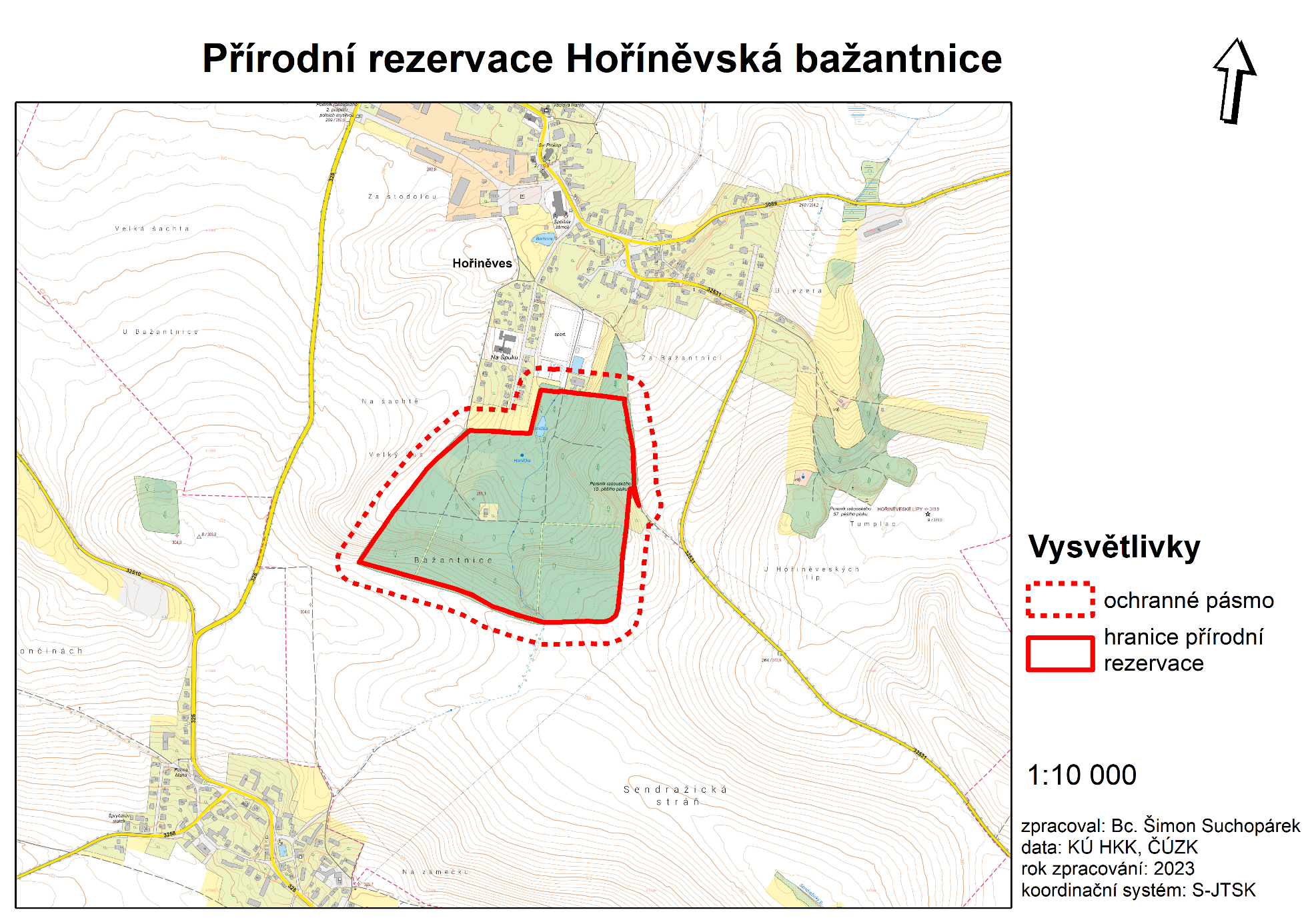 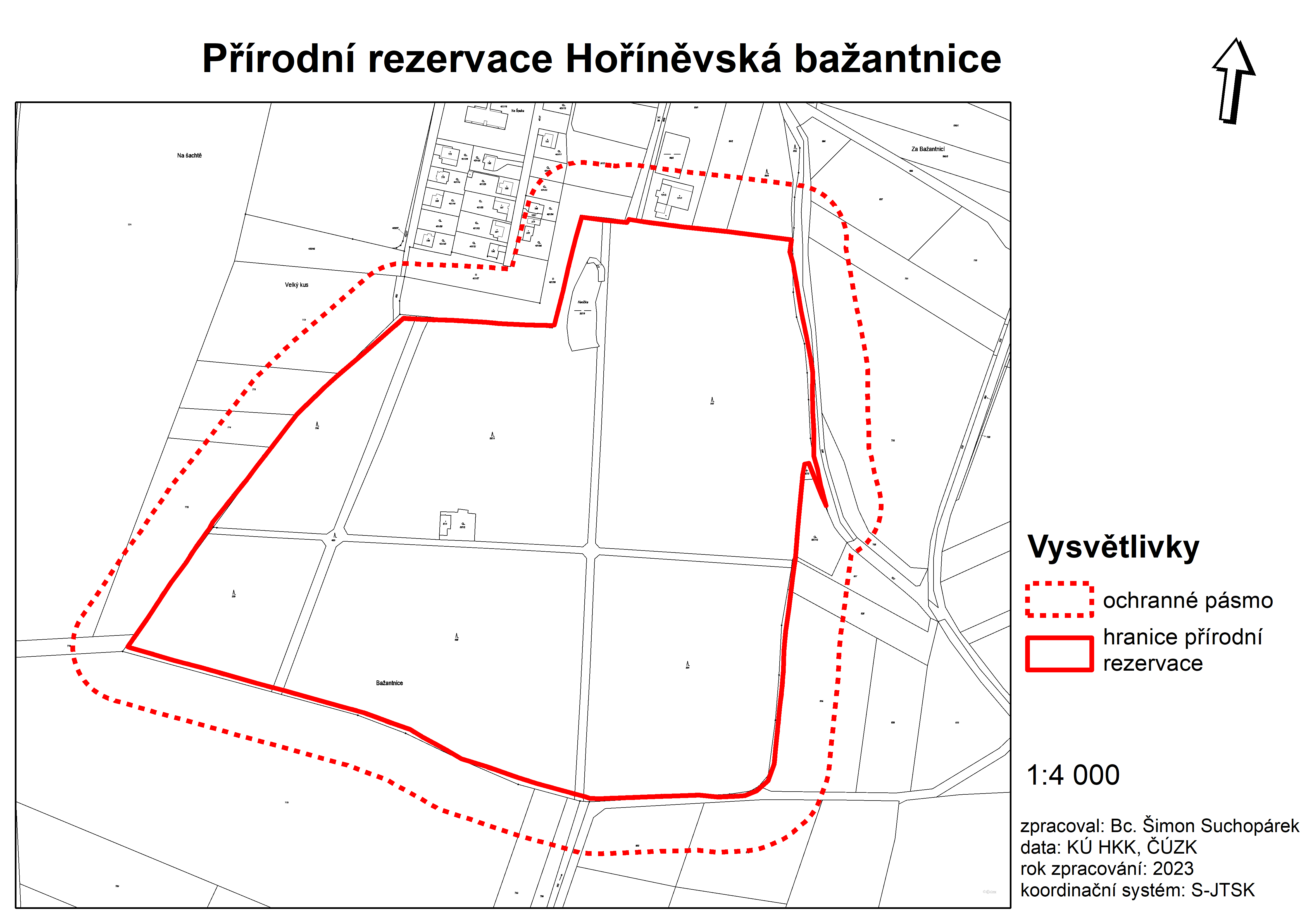 